Suppl 4. Funnel plots assessing publication bias for odds ratio of immune checkpoint inhibitor-induced hematological adverse events.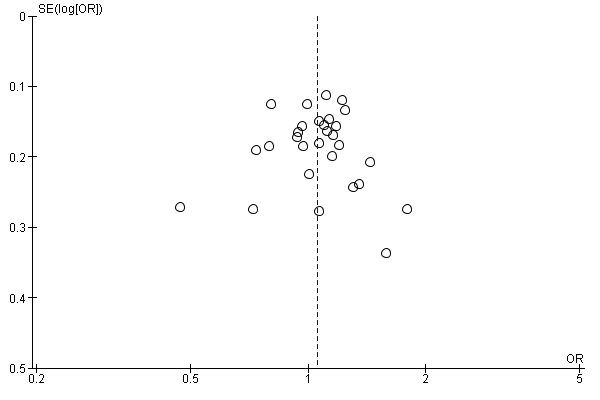 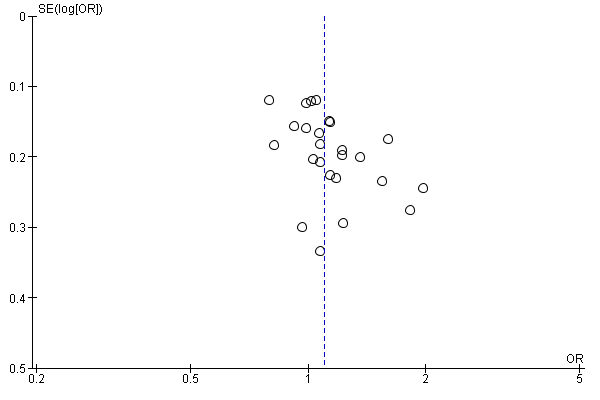 (A) Anemia (Grade I–V)                                        (B) Neutropenia (Grade I–V)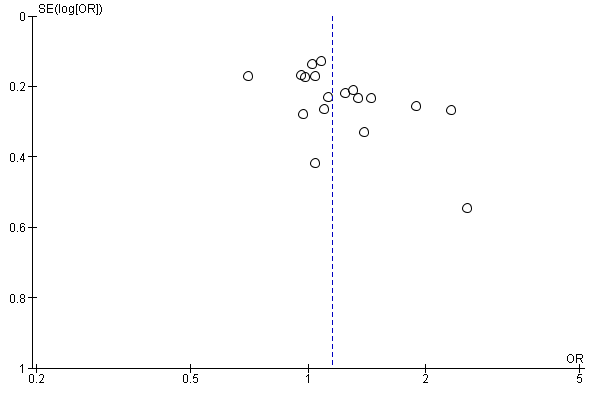 (C) Thrombocytopenia (Grade I–V)